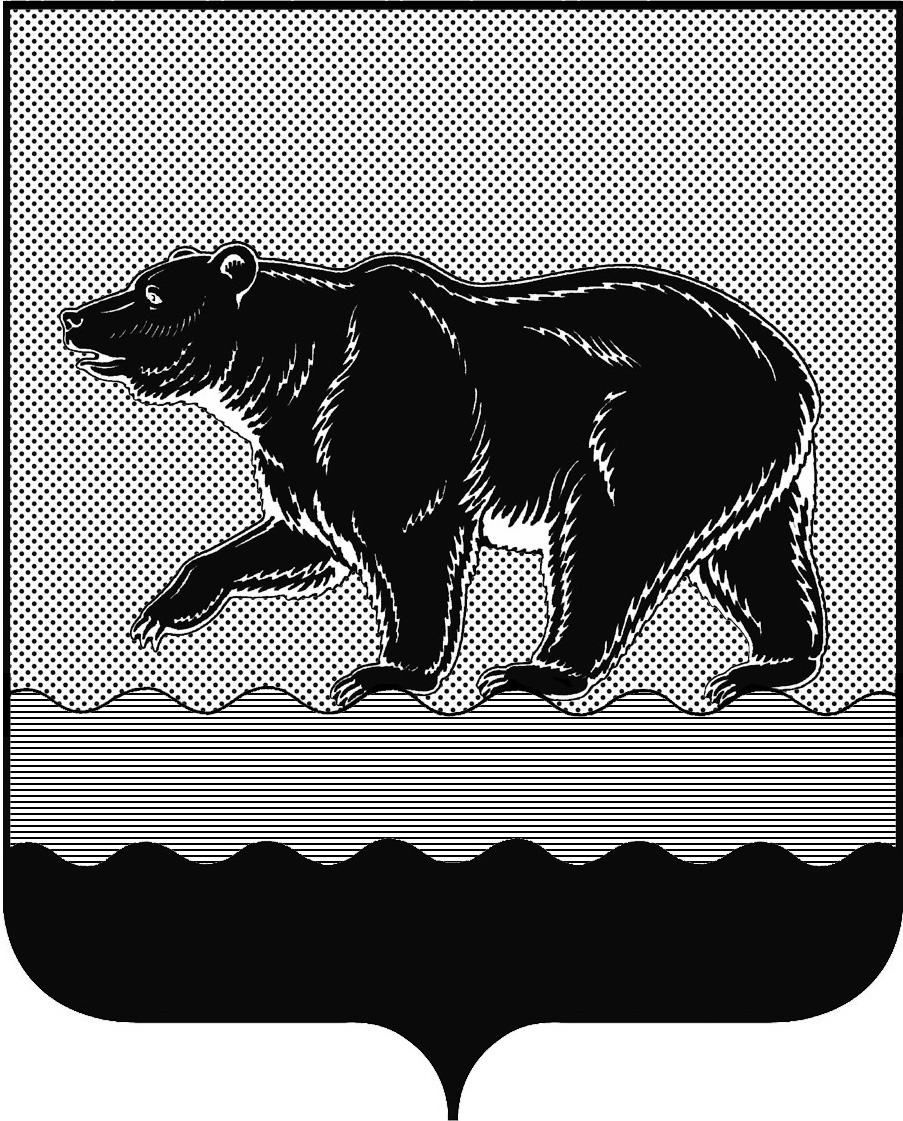 СЧЁТНАЯ ПАЛАТАГОРОДА НЕФТЕЮГАНСКА16 микрорайон, 23 дом, помещение 97, г. Нефтеюганск, 
Ханты-Мансийский автономный округ - Югра (Тюменская область), 628310  тел./факс (3463) 20-30-55, 20-30-63 E-mail: sp-ugansk@mail.ru www.admugansk.ru Заключение на проект изменений в муниципальную программу
города Нефтеюганска «Развитие физической культуры и спорта 
в городе Нефтеюганске»Счётная палата города Нефтеюганска на основании статьи 157 Бюджетного кодекса Российской Федерации, Положения о Счётной палате города Нефтеюганска, рассмотрев проект изменений в муниципальную программу города Нефтеюганска «Развитие физической культуры и спорта в городе Нефтеюганске» (далее по тексту – проект изменений), сообщает следующее:1. При проведении экспертно-аналитического мероприятия учитывалось наличие экспертизы проекта изменений:1.1. Департамента финансов администрации города Нефтеюганска на предмет соответствия проекта изменений бюджетному законодательству Российской Федерации и возможности финансового обеспечения её реализации из бюджета города Нефтеюганска.1.2. Департамента экономического развития администрации города Нефтеюганска на предмет соответствия проекта изменений Порядку от 28.08.2018 № 135-нп «О модельной муниципальной программе города Нефтеюганска, порядке принятия решения о разработке муниципальных программ города Нефтеюганска, их формирования, утверждения и реализации» (далее по тексту – Порядок от 28.08.2018 № 135-нп), программных мероприятий целям муниципальной программы, сроков её реализации задачам, целевых показателей, характеризующих результаты реализации муниципальной программы, показателям экономической, бюджетной и социальной эффективности, соответствия требованиям, установленным нормативными правовыми актами в сфере управления проектной деятельностью.2. Предоставленный проект изменений соответствует постановлению администрации города Нефтеюганска от 28.08.2018 № 135-нп.	3. Проектом изменений планируется:3.1. В паспорте муниципальной программы города Нефтеюганска по строке «Параметры финансового обеспечения муниципальной программы» увеличить финансовое обеспечение муниципальной программы в 2019 году на 283,187 тыс. рублей.3.2. В таблице 2 (Приложение к постановлению администрации города) «Перечень основных мероприятий муниципальной программы города Нефтеюганска» по основному мероприятию 2.2. «Совершенствование инфраструктуры спорта в городе Нефтеюганске» подпрограммы 2 «Развитие материально-технической базы и спортивной инфраструктуры» соисполнителю муниципальной программы - департаменту градостроительства и земельных отношений администрации города Нефтеюганска увеличение бюджетных ассигнования за счёт средств местного бюджета в 2019 году на сумму 283,187 тыс. рублей на проведение историко-культурной экспертизы земельных участков по объекту «Многофункциональный спортивный комплекс» в                 г. Нефтеюганске.4. Финансовые показатели, содержащиеся в проекте изменений, соответствуют расчётам, предоставленным на экспертизу.На основании вышеизложенного, по итогам проведения финансово-экономической экспертизы, предлагаем направить проект изменений на утверждение. Председатель 				                                                     С.А. Гичкина Исполнитель:инспектор инспекторского отдела № 2Счётной палаты города НефтеюганскаГлазунова Галина Михайловнател.8 (3463) 203065Исх. от 25.03.2019 № 103